YEAR 1 (39 credit hours)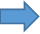 YEAR 2 (17 credit hours)Total credit hours = 56  				(        ) current UD catalog code number that would need to be changed to reflect graduate coursework (500 or 600 level) XXX --- designates an existing course being retitled, renumbered or changed in credit hours 		XXX --- designates a newly created course#1 = “Sports Health” major @ UD 		#2 = existing degree with necessary pre-requisite coursework10/20/17